Document de travail préparatoire à l’élaboration du Projet VSProposé par Mme SACHE-VELLA IPR-EVSElaboration d’un projet de service vie scolaireUne démarche qualité en plusieurs étapes :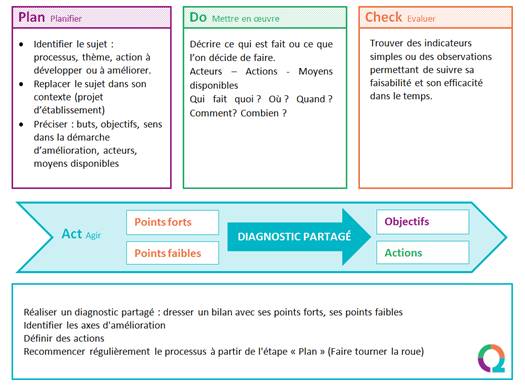 Elaborer un diagnostic précis du service de vie scolaireIdentifier les axes prioritaires et les objectifsDéfinir les actions à mettre en place et les indicateursEvaluer et ajusterConstitution d’un tableau de bord  Exemple : Stats absence/niveau, /dispositif, /jour de la semaine, /mois.,, motif des absences, Stats punitions/sanctions : retenues/niveau, /disciplines , depuis 3 ans, exclusion /niveau, /nombre, depuis 3 ans, motifs des sanctions et exclusion Stats RH sur les AEDStats élèvesListe non exhaustive Comparaison avec EPLE de même catégorie Cf : fiche indicateurs APAE pour aideORGANISATION DE LA VIE SCOLAIREExemple de FICHE ACTION Exemples d’axes de travail :INFORMER ET FORMER SUR LE FONCTIONNEMENT DE LA VIE SCOLAIRE. Définir un cadre général des fonctionnements du service de la Vie Scolaire : Les missions des assistants d’éducationLe fonctionnement de la Vie ScolaireTravailler sur le Règlement Intérieur RENDRE L’ÉTABLISSEMENT PLUS SEREIN Lutter contre l’échec scolaireLutter contre les dysfonctionnements des élèves. : Retards, Absences, Exclusion de cours, perturbations.Redonner un sens aux exclusions de cours et aux heures de retenuesIMPLIQUER LES ÉLÈVES DANS LA VIE DU COLLÈGE Participation aux instances du collège : formation des délégués, communication dans la classe, participation à la vie du collège.Participation à l’animation du lycée : activités, foyer….Heures de vie de classe en lien avec les professeurs principaux.Projet de service vie scolaireVolet éducatifOrganisation du serviceLes procédures mises en œuvre pour fonctionnerIl a l’avantage de clarifier le travail effectué sur l’annéeLe projet de service est un document concis de 3 ou 4 pages. Les outils (grilles, fiches de postes, répartition des missions etc…) sont placés en annexe.Le CPE en est le garant : circulaire n° 2015-139 du 10 août 2015 « le CPE encadre le service de vie scolaire et organise son activité »Encadrer au mieux une équipe hétérogène aux statuts différents ;Dynamiser, mobiliser les collaborateurs sur des buts communs, des principes d'action qui donnent du sens au travail et forgent ainsi, ou renforcent, une identité d'équipeUn axe du projet d’établissementArticulation avec le projet d’établissement et le projet académiqueLe CPE n’est pas seul. Il travaille avec l’ensemble des partenaires de l’établissement  DescriptifAxes stratégiques issus du diagnosticORGANISATION DE LA VIE SCOLAIRECaractéristiques du service vie scolaireType et nombre de personnels (AED, AP, APS…)Accueil et formation des personnelsRecrutement et évaluation des AEDNombre et fréquence des réunionsConditions matérielles (bureaux, ordinateurs, téléphones, ligne directe…)Logiciel utilisé au niveau du traitement des absencesSalles utilisées (permanence, foyer…) Encadrement des élèves et sécuritéModalités de contrôle des retards et des absences (logiciel utilisés)Gestion des absencesGestion des retardsEncadrement permanences (AED, lien avec le CDI…)Circulation des élèves (gestion des entrées, sorties)Carnets de correspondance, carte…Gestion des punitions (ex : heures de retenue…)Gestion des sanctions (exclusions temporaires, équipes éducatives…)Gestion des exclusions de coursEncadrement du temps de demi – pensionEncadrement activités péri – scolaires.Suivi individuel et collectif des élèvesSuivi de l’élèvePrise en charge des logicielsElaboration de documents spécifiques (fiche de suivi, mémos, contrat de vie scolaire…)Communication des différentes informations.Implication des AED dans le suivi des élèves (responsables de classes, de niveau, implication dans le travail personnel, dans l’orientation…)Préparation des réunions, des conseils, des instances…Implication en conseil pédagogiquePrésence en conseils de classe (outils de suivi…)Communication avec les enseignantsModalités (échanges en présentiel, courriels, documents…)Type d’échanges (formel ou non)Transmission de récapitulatif des absences (temporalité, modalités…)Communication avec les autres personnelsDirection, intendance, AS, PsyEN…Communication avec les famillesModalités de communication (courriers, téléphone, site internet…)Gestion des RDV famillePrésence lors de la remise des bulletinsPolitique éducative de l’établissementPréventionRepérage des élèves en grande difficulté scolaireMédiation, entretiens, gestion des conflits (lutte contre le harcèlement scolaire, lutte contre les discriminations, valeurs de la République…)Participation au CESCERéflexion autour du règlement intérieurRecherche de partenariatAnimation de la vie lycéenne – Exercice à la citoyennetéElections et formation des délégués élèvesEcodéléguésCVL, MDLEcole ouverteAutres activités spécifiquesLiaison collège-lycée, Bac-3/Bac+3Portes Ouvertes                      Accompagnement éducatifImplication dans les parcours éducatifsHeures de vie de classeOrganisation et préparations aux examensAxe 1 : ex : Amélioration du fonctionnement du service de vie scolaireLevier 1_________________________Levier 2______________________Levier 3___________________OBJECTIF GENERALOBJECTIFS OPERATIONNELSINDICATEURSACTIONSEn coursA court termeA plus long termeEVALUATIONAxe  : Levier 1Levier 2Levier 3ACTIONSEn coursA court termeA plus long termeOBJECTIF GENERALOBJECTIFS OPERATIONNELSINDICATEURSEVALUATION